Ақмола облысы Білім басқармасының  Біржан сал ауданы бойынша білім бөлімінің Тасшалқар ауылының жалпы орта білім беретін мектебініңсоңғы үш оқу жылы бойыншашығармашылық есебіК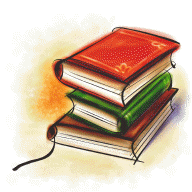 Күтілетін нәтиже: Табысқа жету кілті мақсат құруда.Бенджамин Франклин.Ауысым саны: 2  Оқытылу тілі: қазақша, орысша    Білім алу деңгейлері бойынша сынып саны : 18(бастауыш, орта, жоғары);Педагогикалық кадрлар, олардың кәсіби деңгейі: Біліміне қарай:Соңғы үш оқу жылы бойынша мұғалімдер саны туралы ақпарат 01.09.2023 ж   Мектеп бітіруші түлектердің еңбекпен қамтылуының соңғы 3 жылдық көрсеткіші      Оқу гранттарын ұтып алған оқушылар санының артуы нәтижелі білім беру көрсеткішінің дәлелі болмақ.Жыл сайын оқудың сапалық көрсеткіші артқаны байқалады.Мектепішілік бақылау жүргізу мектептегі оқу-тәрбие процесінің жай-күйі туралы объективті және толыққанды ақпарат алуға, сонымен қатар білімсапасын арттыруға және педагогтердің кәсіби деңгейін жетілдіру мақсатында іске асырылып жатқан жұмыстардың тиімділігін жан-жақты зерделеуге және талдауға мүмкіндік берді.Мектепішілік	бақылау	төмендегі  мақсаттарда жүзеге асырылды:– Білім беру саласындағы мемлекеттік саясатты іске асыру; – ҚР білім беру саласындағы заңнамасын сақтау;– білім беру ұйымдарының қызметін реттейтін нормативтік құқықтық актілерді орындау;– білім беру процесіне қатысушылардың құқықтарын қорғау; – білім беру мекемесі қызметін жетілдіру;– оқу-тәрбие процесінің сапасын арттыру; – педагогтердің кәсіби деңгейін жетілдіру.Мектепішілік бақылаудың келесі міндеттері іске асырылды.– білім беру саласындағы заңнаманың орындалуына бақылау жасауды жүзеге асыру;– заңнамалық және де басқа нормативтік-құқықтық актілерді бұзушылық және орындамау оқиғаларын айқындау, олардың жолын кесу шараларын қабылдау;– бұзушылықтардың негізінде жатқан себептерге талдау жасау, олардан сақтандыру жөнінде шаралар қабылдау;– педагогикалық қызмет нәтижелерін зерделеу, білім беру үдерісін ұйымдастырудағы оңды және жағымсыз үрдістерді айқындау және үздік педагогикалық тәжірибені тарату мен жағымсыз үрдістерді жою жөнінде ұсыныстар әзірлеу;– мектеп бойынша бұйрықтардың іске асырылу нәтижелеріне талдау жасау;– бақылау үдерісінде педагогикалық қызметкерлерге әдістемелік көмек көрсету;– барлық оқу пәндері бойынша мемлекеттік жалпыға міндетті білім беру стандарт талаптарының сақталуын кезеңді түрде тексеру;– білім алушылардың білім мазмұнын меңгеру деңгейін кезең-кезеңімен бақылау;– білім	беру	ұйымында	жүргізуге	міндетті	құжаттарды	тексеру (журналдар, күнделіктер, дәптерлер және т. б.);– жалпыға міндетті оқыту бойынша іс-шаралардың орындалуын бақылау (тамақтандыруды ұйымдастыру, материалдық көмек, үйде оқыту және т. б.);– үйірмелердің, факультативтердің және спорт секцияларының жұмысын бақылау (сабақтардың жүйелілігі, сабақтардың саны, сабақтардың тақырыбы және т. б.);– оқу-тәрбие процесінің жағдайын зерделеу, педагогтерді ынталандыру, өзара сенім және бірлескен шығармашылық ортаны құру;– білім алушылар, тәрбиеленушілер мен педагогтердің қауіпсіздігін, денсаулығын қорғауды және нығайтуды қамтамасыз ету;– қаржылық-шаруашылық қызметтің тиімділігін анықтау, материалдық-техникалық базаны жетілдіру;– мектептің санитарлық-гигиеналық жағдайын бақылау;– ұзартылған күн топтарының жұмысын және білім алушылардың, тәрбиеленушілердің ыстық тамақтануын ұйымдастыруды бақылау;– еңбектің қорғалуын және қауіпсіздік техникасының сақталуын бақылау (кабинеттерде,	зертханаларда,	шеберханаларда,	спорт	залында,	мектеп жанындағы учаскеде).– Мектепішілік бақылау оқу жылына арналған жоспары негізінде жүзеге асырылып, нәтижелері директор жанындағы кеңестерде немесе педагогикалық,әдістемелік кеңестің отырыстарында ұсынылатын талдамалық анықтама түрінде рәсімделді;Мектепішілік бақылау жоспары 8 бағыттан тұрады. 1. Нормативтік құжаттардың орындалуын бақылау;2. Талаптарға сәйкес мектеп құжаттамасының жүргізілуін бақылау; 3. Оқу процесінің сапасын бақылау4. Білімнің олқылықтарын толтыру және төмен көрсеткіштермен жұмыс істеу бойынша жұмыстарды бақылау;    Оқу үлгерімі төмен сапалық көрсеткіш көрсеткен сыныптармен және  сапалық көрсеткіш төмендеген пәндер бойынша мектепішілік бақылау жүргізіліп отырады. 5. Оқу-зерттеу қызметі; 6. Мұғалімнің шеберлік және әдістемелік дайындық жағдайының деңгейін бақылау;7. Тәрбие процесін, өткізілген іс –шаралардың сапасын бақылау;8. Материалдық-техникалық базаның нығаюын бақылау.      Жаратылыстану-математика  бағыты пәндері бойынша алгебра, геометрия қоғамдық-гуманитралық бағыты пәндері бойынша  дүниежүзі тарихынан   сапалық көрсеткіш төмендегені байқалады.     Әдістемелік кеңес отырысында қаралып,  пән мұғалімдеріне әдістемелік  көмек, бағыт-бағдар беріліп мектепішілік бақылау жүргізілді.     Білім алушылар мен мұғалімдер аудандық, облыстық, республикалық жоспар бойынша талапқа сай өткізілген іс-шараларға қатысудан тыс қалған емес.2020-2021 оқу жылы жетістіктері2022-2023 оқу жылы бойынша жетістіктер Оқушылар аудандық,  облыстық байқауларға, ғылыми жобаларға қатысуда  республикалық пәндік марафондарға  қатысу белсенділігі, нәтижесі өткен оқу жылдарымен салыстырғанда артқаны, дарынды оқушылармен жұмыс жақсы жандандырылғанын байқадық. Мектеп жаңартылған үрдісінің білім беру мазмұына сай жасақталған. Оқу кабинеттері заманауи талапқа сай  безендірілген, компьютерлік жабдықтармен толықтырылған. «Ең үздік психолог кабинеті»облыстық конкурсына  мектеп психологы Хасенова С.Б.  қатысып, заманауи талапқа сай жасақтаған кабинеті бойынша  3 орын иеленді.   Оқу процесін бақылау :– оқу бағдарламаларын  толығымен орындалды. ;– білім алушылардың білім деңгейі мен дағдылары; – дарынды балалармен жеке жұмыс жандандырылды. Өткен жылмен салыстырғанда ғылыми жобамен жұмыс қарқындылығы артты. – сабақтан тыс іс-шаралар жоспарға сай сапалы өткізілді. Оқу-әдістемелік жұмыс:– әр педагогтің , әр сынып жетекшісінің кәсіби деңгейі  артты.    Мұғалімдердің кәсіптік деңгейін көтеру мақсатында  соңғы 3 жыл барлығы дерлік  біліктілікті арттыру арнайы курсынан  өтті. Алдағы оқу жылында өтпеген бірнеше мұғалімді өткізу жоспарлануда. Пән мұғалімдерінің кәсіптік білім деңгейін көтеру жұмыстары РИПКСО,«Өрлеу» БАҰО», АҚ филиалы, ЦПМБүгінгі білім беру саласындағы көкейтесті мәселенің бірі – біліктілікті арттыру болса,  мұғалімдер өз біліктілігін арттыру курстарынан өту жалғасын табуда. 	– педагогикалық тәжірибені тарату жолдары бойынша орыс тілі мұғалімі  Женихова Е.В. өзінің авторлық жұмысын ұсынды. – педагогтердің кәсіби біліктілігін арттыру бойынша химия пәні мұғалімі Жүнүс Е. , география  пәні мұғалімі Садвакасова А.Б.,  қазақ тілі әдебиеті Какимова А.С., Жекейхан К. , ағылшын тілі мұғалімі  Имаканова И.Ж. ,орыс тілі және әдебиеті  пәні мұғалімі  Женихова Е.В. , Дюсембаева У.К. біліктілік арттыру курстарынан өтті. Білім алушылар мен педагогтердің психологиялық жағдайы бойынша келеңсіз жағдайлар орын алған жоқ.   Мектептің материалдық-техникалық    санитарлық-гигиеналық  жағдайы талапқа сай.  Оқу-техникалық жабдықтармен қамтамасыз етілген.       Мектепішілік - әкімшілік бақылау; - өзара бақылау;- ұжымдық бақылау; - өзін-өзі бақылау жүргізілді.    Биылғы оқу жылы 11 сынып түлектері жоқ.     Жыл басында «Мектепке жол» акциясы ұйымдастырылды. Акция аясында жанұя жағдайы төмен оқушылардың мектепке дайындығы, керек құралдарымен қамтылуы, негізгі, жалпы орта мектеп курсын тәмамдаған  білім алушылардың еңбекпен қамтылуы жағдайы қарастырылды.Мектепте білім алушылардың бос уақытын ұтымды пайдалану барысында мектепте үйірме жұмыстары, спорт секциялары жұмыс істейді.     Мектебімізде  биылғы оқу жылы басында  3 жас маманмен толықтырылды.Тәлімгері: Педагог-зерттеуші мұғалім Дюсембаева У.К. әдістемелік көмек көрсетіп  отырды. Жас мамандар « Lesson stadi» бойынша сабақтар өткізіп, тәжірибе алмасып кәсіби біліктіліктерін, сабақ өткізу шеберліктерін шыңдап отырды.  Ұсыныс:1.  Барлық пәндер бойынша оқушы білімінің сәйкестігін анықтау барысында  әкімшілік  тақырыптық тексерістер жүйелі    жүргізіліп, негізгі  пәндерден  қиындылар  алынып,  салыстырмалы  сараптамалар жасалсын.2. Осы ұсыныстардың  орындалуын  қадағалау  ӘБ жетекшілеріне      міндеттелсін.3. Қорытынды  сараптамалар   оқу ісі орынбасарларының отырыстарында  қаралсын4. 11  сыныпта    тестілеуге  енетін  пәндерден  ҰБТ-ға  дайындық  жоспары  дайындалып,  нақты  жоспар  бойынша  жыл  бойы  дайындық  жұмыстары  ұйымдастырылсын. 5. Бастауыш  және  негізгі  мектеп,  негізгі  мектеп  пен  жоғары  мектеп  арасындағы  сабақтастыққа  көп  көңіл  бөлінсін;  6.  Оқушылардың  білім,  білік ,  дағдыларын  дамыту  және  тиянақтау  жұмыстарын үнемі  басшылықта  ұстау   7.  Озық  іс-тәжірибелерді  тарату  және  тиімді  пайдалану. «Ұдайы еңбек ету-өнердің де, өмірдің де заңы» дегендей, өнегелі ұстаздан өрелі шәкірт шығатыны белгілі. Оқушылардың бойында қазіргі  заманғы әлемде табысты болуға өмірдің  түрлі жағдаяттарында шешім таба білетін бәсекеге қабілетті тұлға қалыптастыру.Ұстаз қаншалықты қабілетті болса, оқушы да соншалықты талапты болмақ. Ұрпақтың жұлдызын жағып, мәртебесін биіктететін де, тағылымын қалыптастырып, танымын кеңейтетін де осы ұстаным. Келесі оқу жылына ұстаздар қауымына келешекте де білім сапасын арттыруға, сапалы білім беруге жұмыла жұмыс істеу жауапкершілігі жүктелді.Мектеп директоры:                 Кожахметов К.Б.Сыныптар бойынша оқушылар саныСыныптар бойынша оқушылар саныСыныптар бойынша оқушылар саныСыныптар бойынша оқушылар саныСыныптар бойынша оқушылар саныСыныптар бойынша оқушылар саныСыныптар бойынша оқушылар саныСыныптар бойынша оқушылар саныСыныптар бойынша оқушылар саныСыныптар бойынша оқушылар саныСыныптар бойынша оқушылар саныСыныптар бойынша оқушылар саныБарлығыОқу жылымектепалды даярлық топбала саны1 2 3 4 5 6 7 8 9 10 11 БарлығыОқу жылымектепалды даярлық топбала саныБарлығы2020-202191499969121061351112021-202210813878591191121012022-2023010812668510116083Оқу жылдарыМұғалімдер саныОқушылар саны /0 сыныпБіліктіліксанатыБіліктіліксанатыБіліктіліксанатыБіліктіліксанатыБіліктіліксанатыБіліктіліксанатыБіліктіліксанатыБілімі бойыншаБілімі бойыншаБілімі бойыншаҰБТкөрсеткішіОқу жылдарыМұғалімдер саныОқушылар саны /0 сыныпжоғарғыбіріншіекіншісанатсызПедаогзерттеушіПедагогсарапшыПедагогмодераторБілімі бойыншаБілімі бойыншаБілімі бойыншаҰБТкөрсеткішіОқу жылдарыМұғалімдер саныОқушылар саны /0 сыныпжоғарғыбіріншіекіншісанатсызПедаогзерттеушіПедагогсарапшыПедагогмодераторжоғарыбілімдіарнайы орта білімдімагистрҰБТкөрсеткіші2020-202135102/94111282911231264,52021-20223791/101117210152611466,22022-20233483/0--14212152798-2020-20212020-20212021-20222021-20222022-2023Мектеп бітірушілер9 - сынып11- сынып9 - сынып11- сынып9 – сыныпБарлық бітірушілер6591211Грантпен (колледж / ВУЗ)5139/30№НаградаФИОКласс, Достижения ученикаГород, РайонДатаРуководитель1 ГрамотаСайлапухан Нурсая6аІместо, спортлагерь БалдауренЛето 20202 ГрамотаСайлапухан Нурсая6аІІместо, спорт, многоборье, личное первенстволагерь БалдауренЛето 20203Диплом 1ІІ местоСамалхан Бақытжан11аРесп. дист. Олимпиада по ЭКОЛОГИИДист.конкурс11.01.21Асгат К.4Диплом 1ІІ степениГиниятуллина Фания11бРесп. дист. Олимпиада по ЭКОЛОГИИДист.конкурс11.01.21Асгат К.5Мадақтама2 орын(медаль, поощрительный приз)Байтан Айтолкын10аАудандық олимпиадада қазақ тілі мен әдебиеті пәніненг. Степняк15.02.2021Заркымова С.К.6Грамота3 место(медаль, поощрительный приз)Витик Алеся10бАудандық олимпиадада ағылшын тілі пәніненг. Степняк15.02.2021Коровина О.С.7Грамота2 место(медаль, поощрительный приз)Жамангарина Милана10бАудандық олимпиадада орыс тілі мен әдебиеті пәніненг. Степняк15.02.2021Женихова Е.В.8Мадақтама2 орын(медаль, поощрительный приз)Володя Жанбота9аАудандық олимпиадада Қазахстан тарихы пәніненг. Степняк15.02.2021Маухан Ардагул9Диплом II местоЕграшкина Ксения4бМежд.конкурс «Русский медвежонок – языкознание для всех»Дист.конкурсУтельбаева Ж.К10Диплом I местоШарипова Адель2бМежд.конкурс «Русский медвежонок – языкознание для всех»Дист.конкурсУтельбаева Ж.К11Мадақтама2 орын(медаль, поощрительный приз)Володя Жанбота9аАудандық олимпиадада Қазахстан тарихы пәніненг. Степняк15.02.2021Маухан Ардагул12Диплом II местоЕграшкина Ксения4бМежд.конкурс «Русский медвежонок – языкознание для всех»Дист.конкурсУтельбаева Ж.К13Диплом I местоШарипова Адель2бМежд.конкурс «Русский медвежонок – языкознание для всех»Дист.конкурсУтельбаева Ж.ККонкурсы,олимпиады,соревнованияДата и место проведенияФИО учителяПризовые места«Табысты менеджер» облыстық байқауы15-16.11.2021Көкшетау қаласыКожахметов К.Б.2 орынЧемпионат Республики Казахстан  (Қазақ күресі)2.05.2022г.Усть-КаменогорскЕрмаганбетов Н.Б.Өскемен қаласы  «Жас Барыс »3-10.12.2021Ермаганбетов Н.Б.Русский медвежонок2021гАнафина Г.К.1Областной конкурс на лучшую легенду о природных туристских объектах «Менің туған жерім»29.04.2022 г.Койчиева Л.Б.Сертификат за участие «Жас тарихшылар мен өлкетанушылардың» облыстық зерттеу жұмыстары мен ғылыми жобалары байқауының жеңімпаздарын дайындауАқмола облысы Щучинск қаласы2022Маухан А.Алғыс хатҚазақстан Республикасы Тәуелсіздігінің 30 жылдығына жас басшылар арасында өткізілген «Тәуелсіздік жолындағы жаңа менеджер» облыстық пікірсайыс турнирі Көкшетау қаласы 2021жКожахметов К.Б.2 орынОблыстық педагог-психологтар арасында қашықтықтан өткізілген  «Үздік психолог» байқауыКөкшетау қаласы2021 жХасенова С.Б.мадақтамаОблыстық «Үздік басшы» байқауыКөкшетау қаласы2021 жКожахметов К.Б.2   орынАудандық «Үздік жыл мұғалімі -2022» байқауы Біржан салМаухан А.2 орынАудандық «Үздік дене шынықтыру мұғалімі» байқауыБіржан салЕрмаганбетов Н.Б.гран-при  иегеріОбластной турнир по Қазақ күресіг.КокшетауБайтан Н.Асан Е.Даулет А.Хуанған Н. Ерболат Т.1,2,3  орынОбластной турнир по Қазақ күресіс Балкашино15-16.12.2021Асан Ерсұлтан1 местоОбластной турнир по настольный теннисг. Щучинск1-4.03.2022Жамангарина Милана Жамангарина Карина 1 место1 местоРеспубликалық турнир «Чемпионат Қазақ күресі»Өскемен қаласы2021жБайтан НаурызбексертификатРеспубликалық турнир «Чемпионат Қазақ күресі»Шымкент қаласы2022Пронин АлександрсертификатОблыстық турнир «Қазақ күресі»Ақкөл ауданы1.Байтан Н2.Пронин А1 орын1 орынРусский  медвежонок2021гКоровина ВШеер МаргаритаОбластной конкурс на лучшую легенду о природных туристских объектах «Менің туған жерім»29.04.2022 г.Кеңес СерікжанСертификат за участие Областной предметной олимпиада11.01. 2022Жамангарина М.Сертификат за участие«Жас тарихшылар мен өлкетанушылардың» облыстық зерттеу жұмыстары мен ғылыми жобалары байқауы Ақмола облысы Щучинск қаласы2022Ерболат Т.3 орынАудандық ,облыстық, республикалық конкурс, байқаулар, олимпиадалар атауыорыныМұғаліматы-жөніОқушыныңаты-жөні«Балалар оқулары» аудандық байқауы3 орын2 орынСагитова А.С.Жекейхан К.Нұрбахыт Аяулым Даулет АйнұрОблыстық қазақ күресі3 орынЕрмаганбетов Н.Б.Кайрол Махамбет Ерболат Темирлан«Ақберен» аудандық байқауы2Какимова А.С. Сагитова А.С.Шарибат Айтолқын Байтан Наурызбек«Батырлар жыры» аудандық байқауы3Сагитова А.С.Байтан Наурызбек “Менің шағын - Отаным”  V Республикалық интеллектуалдық конкурсының   облыстық ғылыми жобалар конкурсы2Маухан А.Кеңес Нұрсая“Кенгуру - математика барлығы үшін”3Койшебаева З.С.Хыдырбек Ибраһим“Кенгуру - математика барлығы үшін”1 дәрежеліУнатхан БӘмірхан Мұстафа«Қазақша күрес» республикалық  кезеңі3 орынЕрмаганбетов Н.Б.Шарипов Алибек Ерболат Т.«Қазақша күрес» аудандық кезеңі1 орынЕрмаганбетов Н.Б.Ербол Т., Қайрол М. Байтан Н. Шарипов  А. Тлеубай Н., Шарибат А. ,Асан Е.2 орынКеңес С., Кеңес Дәурен«Үстел теннисі» аудандық байқауы3 орынЕрмаганбетов Н.Б.Гениятуллина РадияКаркенов ДаниярБайтан Наурызбек«Баянғали оқулары» аудандық байқауы2 орынКакимова А.С.Шаибат Айтолқын"Сәтті бастама " облыстық   бизнес жобасымадақтамаЖенисхан А.Бригадхан Мақсат 8аЖалпы білім беретін пәндер бойынша Республикалық олимпиадасының аудандық 5-6 сыныптар арасында өтілген пәндік олимпиадаІІІ орынМаухан АБолатова Аяулым  5 сынып«Қазақша күрес» облыстық кезеңіII грамотаII грамотаII грамотаЕрмаганбетов Н.Б.Шарибат АрманБайтан НаурызбекКеңес Серікжан«Көркемөнерпаздар»  аудандық байқауыIIIЕрмаганбетова А.А.6 “ А”сынып«Көркемөнерпаздар»  аудандық байқауыIIIСаулетхан Н.Хайрол АяулымХыдырбек Ибраhим«Қазақстан-эрудиті" танымдық-зияткерлік облыстық байқауымадақтамаМаухан А.Дюсембаева У.К.Жекейхан К.Сайлаухан НурсаяЖалпы білім беретін пәндер бойынша 5-6 сыныптар арасында Республикалық олимпиаданың аудандық кезеңінде қазақ тілі мен әдебиеті бойынша Диплом l дәрежеліЗаркымова С.К.Байтан Айнұр " Үздік жыл оқушысы -2023"3орынЖенисхан А.Ермаганбетова А.А.Кеңес Н.Жалпы білім беретін пәндер бойынша Республикалық олимпиаданың аудандық кезеңінде 7-8 сыныптар арасында география пәнінен олимпиадаІІСадвакасова А.Б.Шарибат Арман 7 сыныпДебатный турнир IIIЕрмаганбетова А.А.Куандыков АлдиярЧекалова Анастасия“Менің балбақшам”  атты көркем сурет байқауыІ дәрежелі дипломШабекен М.Әмірхан АбдуллаһӘмірхан АбдуллаһЖалпы білім беретін пәндер бойынша Республикалық олимпиаданың аудандық кезеңінде 7-8 сыныптар арасында тарих пәнінен олимпиадаІІІМаухан А.Даулет Айнұр 8 сынып“Ақбота” республикалықинтеллектуальдық танымдық ойыныІ дәрежелі дипломIII дәрежелі дипломIII дәрежелі дипломКойшебаева З.С.Сагитова С.АХосан Жумагул2 “А” сыныпБайтан СұнқарбекКеңес АягөзСайлаухан ЭльдарСерик НұрланХуанган НазеркеХыдырбек ИбраһимБорисов Н.Серик Е.3а сыныпСерік ЖандосДаулет Алихан“Ақбота” республикалықинтеллектуальдық танымдық ойыныII дәрежелі дипломІІІ дәрежелі дипломУнатхан Б.Әмірхан Мұстафа 4а сыныпКеңес Даурен 4а сыныпЕрмұрат Елдос4а сыныпХуаныш Жансая4а сынып“Ақбота” республикалықинтеллектуальдық танымдық ойыныІІ дәрежелі дипломІІІ дәрежелі дипломІ , ІІ, ІІІ орынШабекен ММырзабай ЕламанХайрол АяулымБолатов СамирҚазбек ЗереҰлжанАқжарқын Байтан А.Болатова А.Борисов Н.Витик А. Еграшкина К.Жүнүс Н.Серик Н.Кеңес Н.Сейсен Н.Хуанган Н.Шарибат А.Конкурс "Юные психологи XXIвека" районный тур, 3 место. В номинации видеороликмадақтамаХасенова С.БЕрмаганбет АйымГиниятулина Радия«Үстел теннисі» облыстық  байқауы1 место2 место3 местоЕрмаганбетов Н.Б.Каркенов Данияр Гениятуллина Радия Хайрол М."Мағжан оқулары" ғылыми жобаМағжан оқулары" сурет салу байқауы3 место2 местоСагитова А.С.Культябин А.К.Ерболат ТемірланҚазбек Қабдош Пәндік олимпиада1 местоКоровина О.С.Гиниятуллина Р.«Ең үздік психолог кабинеті»облыстық конкурсы3   орынХасенова С.Б."Қазақ күресі"1 место,2 местоЕрмаганбетов Н.Б.Байтан НаурызбекКеңес Серікжан  Аудандық “Абай оқулары” байқауы3 орынЗаркымова С.К.Байтан Айнұр«Зерде» ғылыми жобасы2 орын1 орын3 место2 орынКойшебаева З.С.Шабекен М.Сагитова С.Садвакасова А.Б.Хыдырбек ИБайтан С.Витик А. Әмірхан Мұстафа«Көркемөнерпаздар» аудандық байқауыдипломШабекен М.“Балдырған” би тобы«Абай дара, Абай дана қазақта» аудандық байқауы1дәрежелі дипломУнатхан БердгулӘмірхан Мұстафа"Тарихының көркем суреткері"байқауы3-орынКакимова А.С .Шарибат А"Қазақ тілі мен әдебиеті  пәнінен " аудандық олимпиада3-орынКакимова А.С .Шарибат А"Абай оқулары" аудандық  олимпиада3-орынКакимова А.СШарибат Айтолқын"Ғылыми жоба" республикалық конкурсының аудандық кезеңі1орын3 орынЖенисхан А.Асгат К.Ерболат Т. Серик Ж.№Т.А.Ә.марапаттаулар№Т.А.Ә.облыстық деңгей1Ермаганбетов Н.Б.2021ж- құрмет грамотасы2Дюсембаева Улболсын Каиркешевна2021ж-  Көкшетау қаласы «Өрлеу» педагогтар біліктілігін арттыру орталығының мадақтамасы  Респ.эстафета лучших педагогов страны в рамках виртуального образовательного маршрута грамота3Маухан Ардагул2022ж-Ақмола облысы Білім басқармасы басшысының алғыс хаты4Хасенова Сандугаш Базарбаевна2021ж-Областной конкурс «Лучший психолог»  Грамота за участие5Бабай Дауренбек2021ж-облыстық балалалар мен өспірімдер туризмі өлкетану және экология орталығының алғыс хаты6Женисхан Аймангул2021ж -Қазақстандық салалық білім және ғылым қызметкерлері кәсіптік одағының Нұр-сұлтан   қаласы мен Ақмола облыстық ұйымының алғыс хаты2022ж  Қазақстандық салалық білім және ғылым қызметкерлері кәсіптік одағының Нұр-сұлтан   қаласы мен Ақмола облыстық ұйымының алғыс хаты7Кожахметов Кайрат Балтабавич2020ж-  Қазақстандық салалық білім және ғылым қызметкерлері кәсіптік одағының Нұр-сұлтан   қаласы мен Ақмола облыстық ұйымының алғыс хаты2021ж-Ақмола облысы Білім басқармасы басшысының мадақтамасы 2021ж -Ақмола облысы әкімінің алғыс хаты2021ж- Қазақстандық салалық білім және ғылым қызметкерлері кәсіптік одағының Нұр-сұлтан   қаласы мен Ақмола облыстық ұйымының  құрмет грамотасы2022ж- Қазақстандық салалық білім және ғылым қызметкерлері кәсіптік одағының Нұр-сұлтан   қаласы мен Ақмола облыстық ұйымының алғыс хаты8Асгат Катила2021 ж  Ақмола облыстық білім басқармасының мадақтамасы 2022ж- Қазақстандық салалық білім және ғылым қызметкерлері кәсіптік одағының Нұр-сұлтан   қаласы мен Ақмола облыстық ұйымының алғыс хаты